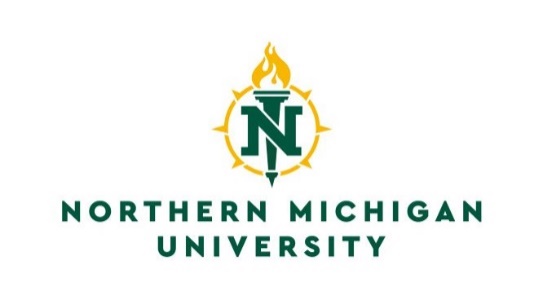 Registrar’s Office
C.B. Hedgcock, Room 2202
1401 Presque Isle Avenue
Marquette, Michigan 49855
Phone: (906) 227-2278
Fax: (906) 227-2231 
Email: schedule@nmu.eduPERMISSION TO AUDIT A COURSEChanging a course from AUDIT to CREDIT or from CREDIT to AUDIT must be completed by the 9th calendar day of a semester. The timeframe for classes meeting less than a full semester are prorated. Check with the Registrar’s Office, C.B. Hedgcock, Room 2202, for the dates.A student who wishes to audit a course must enroll and pay the regular course tuition and fees. The student will be required to do as much work as the instructor requests. At the end of the semester, the student will receive a grade of “AU” (Audit) which will be recorded on the student’s record. If the student does not complete the course work required by the instructor or if his/her attendance is irregular, the instructor may issue the student a “W” (withdraw/passing) grade. Departments may require a student to meet all prerequisites for a course prior to granting permission to enroll and audit a course.This credit does not count toward a degree requirement; nor may it be changed at a later date to a regular letter grade. If you are a degree-seeking student, any auditing coursework will not count towards your enrollment for Federal financial aid purposes. Please speak with the Financial Aid Office if you have any questions.Please complete the following information and obtain the necessary signatures. The completed form must be returned to the Registrar’s Office, C.B. Hedgcock, Room 2202, by the 9th calendar day of the semester.NAME:________________________________________________   _____________________                     Last                                    First                        M/I                             NMU INLOCAL ADDRESS:______________________________________________________________                                          Street                                              City                     State            ZipLOCAL PHONE:_________________________________________INFORMATION ON COURSE TO BE AUDITED:____________________________________________________________________________   Call Number                            Course ID                                                Course Title_________________________________________________________        Student Signature                                                            Date_________________________________________________________        Instructor Signature                                                        Date_________________________________________________________        Adviser Signature (undergraduates only)                      Date